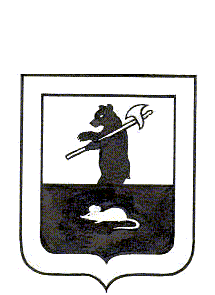 АДМИНИСТРАЦИЯ ГОРОДСКОГО ПОСЕЛЕНИЯ МЫШКИНПОСТАНОВЛЕНИЕг. Мышкин22.01.2015 г.                                                           № 7Об утверждении размера платы за жилищные услуги для населения городского поселения МышкинВ соответствии с п. 3 ст. 156, п. 4 ст. 158 Жилищного Кодекса Российской Федерации, постановлением Правительства Российской Федерации от 13.08.2006 г. № 491 «Об утверждении Правил содержания общего имущества в многоквартирном доме и правил изменения размера платы за содержание и ремонт жилого помещения в случае оказания услуг и выполнения работ по управлению, содержанию и ремонту общего имущества в многоквартирном доме ненадлежащего качества и (или) с перерывами, превышающими установленную продолжительность», Уставом городского поселения МышкинПОСТАНОВЛЯЕТ:1.   Утвердить:1.1. Размер платы за содержание и ремонт жилого помещения для нанимателей жилых помещений по договорам социального найма, договорам найма  жилых  помещений муниципального жилищного фонда, собственников жилых помещений в многоквартирном доме,  не принявших решение об установлении размера платы за содержание и ремонт жилого помещения на их общем собрании в соответствии с приложением № 1;1.2. Перечень обязательных работ и услуг по содержанию и текущему ремонту общего имущества многоквартирных домов, учтенных при расчете платы, предусмотренной п. 1.1. настоящего постановления, в соответствии с приложением № 2;1.3. Размер платы граждан за найм жилых помещений муниципального жилищного фонда в соответствии с приложением № 3.2.  Контроль за исполнением настоящего постановления оставляю за собой.3. Настоящее постановление вступает в силу с момента опубликования в газете  «Волжские Зори» и распространяется на правоотношения, возникшие с 01.01.2015 года. Глава городского поселения Мышкин                                                     Е.В. Петров                                                                        Приложение  № 1 к Постановлению                                                    Администрации городского поселения Мышкин                                                                                          от «22» января 2015г. № 7Размер платы за содержание и ремонт жилого помещения для нанимателей жилых помещений,  для нанимателей жилых помещений по договорам социального найма, договорам найма жилых помещений муниципального жилищного фонда и размер платы для собственников жилых помещений,  не принявших решение о выборе способа управления многоквартирным домом, не принявших решение об установлении размера платы за содержание и ремонт жилого помещения на их общем собрании                                                                        Приложение  № 2 к Постановлению                                                    Администрации городского поселения Мышкин                                                                                          от «22» января 2015г. № 7Перечень обязательных работ и услуг по содержанию и текущему ремонту общего имущества многоквартирных домов, учтенных при расчете платы установленной Приложением №1 настоящего постановления1)  проверка состояния несущих конструкций (фундаментов, стен, колонн и столбов, перекрытий и покрытий, балок, ригелей, лестниц, несущих элементов крыш) и ненесущих конструкций (перегородок, внутренней отделки, полов) многоквартирных домов, устранение неисправностей в соответствии с планом текущего ремонта многоквартирного дома.2) проверка кровли на отсутствие протечек, при их наличии или выявлении нарушений, приводящих к протечкам, - незамедлительное их устранение. 3) очистка кровли и водоотводящих устройств от мусора, грязи, скопления снега и наледи; 4) проверка целостности оконных и дверных заполнений, плотности притворов, механической прочности и работоспособности фурнитуры элементов оконных и дверных заполнений в помещениях, относящихся к общему имуществу в многоквартирном доме;5) обслуживание систем водоснабжения, отопления и водоотведения в многоквартирных домах, в т.ч. проверка работоспособности, регулировка и техническое обслуживание запорной арматуры, контрольно-измерительных приборов, коллективных (общедомовых) приборов учета, в том числе снятие показаний коллективных (общедомовых приборов учета);6) обслуживание индивидуальных тепловых пунктов в многоквартирных домах; 7) гидравлические испытания узлов ввода и систем отопления, промывка и регулировка систем отопления;8) проведение пробных пусконаладочных работ (пробные топки);9) удаление воздуха из системы отопления;10) техническое обслуживание и ремонт  внутридомовых электросетей, очистка клемм и соединений в групповых щитках и распределительных шкафах, наладка электрооборудования, водящего в состав общедомового имущества;11) организация проверки состояния системы внутридомового газового оборудования и ее отдельных элементов;12) проведение дератизации и дезинсекции помещений, входящих в состав общего имущества в многоквартирном доме13) очистка придомовой территории от снега и льда;14) уборка крыльца и площадки перед входом в подъезд;15) подметание и уборка придомовой территории;16) уборка и выкашивание газонов;17) сбор и вывоз твердых бытовых отходов;18) организация мест накопления бытовых отходов I - IV классов опасности (отработанных ртутьсодержащих ламп и др.) и их передача в специализированные организации, имеющие лицензии на осуществление деятельности по сбору, использованию, обезвреживанию, транспортированию и размещению таких отходов.19) осмотры и обеспечение работоспособного состояния пожарных лестниц, лазов, проходов, выходов, систем аварийного освещения, пожаротушения, сигнализации, противопожарного водоснабжения, средств противопожарной защиты, противодымной защиты.20) Обеспечение устранения аварий в соответствии с установленными предельными сроками на внутридомовых инженерных системах в многоквартирном доме, выполнения заявок населения. 21) Ведение информационных систем, обеспечивающих сбор, обработку и хранение данных о платежах за жилые помещения и/или коммунальные услуги, выставление платежных документов на оплату жилых помещений и/или коммунальных услуг.                                                                        Приложение  № 3 к Постановлению                                                    Администрации городского поселения Мышкин                                                                                          от «22» января 2015г. № 7Размер платы граждан городского поселения Мышкин за наём жилых помещений муниципального жилищного фондаСтепень благоустройстваПлата населением за  1 кв.м. общей площади в месяц  руб.Степень благоустройстваС 01.01.2015 по 31.12.20151.  Многоквартирные дома, оснащенные централизованными системами отопления, водоснабжения, водоотведения, газо- и электроснабжения, оборудованные общедомовыми приборами учета и/или регулирования тепловой энергии11,532.  Многоквартирные дома, оснащенные централизованными системами отопления, водоснабжения, водоотведения, газо- и электроснабжения, не оборудованные общедомовыми приборами учета и/или регулирования тепловой энергии11,113. Многоквартирные дома, оснащенные централизованными системами отопления, водоснабжения, водоотведения, электроснабжения, без газоснабжения, оборудованные общедомовыми приборами учета и/или регулирования тепловой энергии11,434. Многоквартирные дома, оснащенные централизованными системами отопления, водоснабжения, водоотведения, электроснабжения, без газоснабжения, не оборудованные общедомовыми приборами учета и/или регулирования тепловой энергии11,015. Многоквартирные дома, оснащенные централизованными системами водоснабжения, водоотведения, газо- и электроснабжения, без центрального отопления, 10,026. Многоквартирные дома, оснащенные централизованными системами отопления, водоснабжения, газо- и электроснабжения, без канализации9,307. Многоквартирные дома, оснащенные централизованными системами водоснабжения, газо- и электроснабжения, без центрального отопления и без канализации8,268. Многоквартирные дома, оснащенные централизованными системами водоснабжения и электроснабжения, не имеющие других видов благоустройства8,08Степень благоустройстваПлата населением за  1 кв.м. общей площади в месяц  руб.Степень благоустройстваС 01.01.2015 по 31.12.20151.  Капитальные жилые дома, имеющие все виды благоустройства, в том числе горячее водоснабжение через водоразборные колонки2,272.  Капитальные жилые дома, имеющие не все виды благоустройства2,043. Жилые дома пониженной капитальности, имеющие не все виды благоустройства1,724. Жилые дома пониженной капитальности,  не имеющие благоустройства (степень износа более 65%)1,43